 БағалауБағалаубағалауБағалауІІІ тоқсанКүн: 28.04.16              пән:  Математика              3-сынып  Күн: 28.04.16              пән:  Математика              3-сынып  Сабақтың тақырыбы Жылдамдық,уақыт, қашықтық арасындағы тәуелділікЖылдамдық,уақыт, қашықтық арасындағы тәуелділікСілтеме МатематикаМатематикаЖалпы мақсат Жылдамдық, уақыт, қашықтық туралы білімдерін толықтырады; .Жылдамдық, уақыт, қашықтық туралы білімдерін толықтырады; .Міндеттері  1. Жылдамдық пен уақыт белгілі болған жағдайда қашықтықты табуды үйрену.
2. Оқушылардың алған білімдерін күнделікті өмірде ауызша, жазбаша есептеу дағдыларын қалыптастыру, логикалық ойлау қабілеттерін шапшаңдыққа тәрбиелеу. 1. Жылдамдық пен уақыт белгілі болған жағдайда қашықтықты табуды үйрену.
2. Оқушылардың алған білімдерін күнделікті өмірде ауызша, жазбаша есептеу дағдыларын қалыптастыру, логикалық ойлау қабілеттерін шапшаңдыққа тәрбиелеу.Күтілетін нәтиже Жылдамдық, уақыт, қашықтық шамалары арасындағы тәуелділікке берілген есептерді шешу дағдыларын жетілдіреді;Жылдамдық, уақыт, қашықтық шамалары арасындағы тәуелділікке берілген есептерді шешу дағдыларын жетілдіреді;Сабақ түрі Аралас сабақ  Аралас сабақ Сабақтың әдіс-тәсілі   Диалогтық әңгіме,  топтық, өзара, өзін-өзі бағалау,   Диалогтық әңгіме,  топтық, өзара, өзін-өзі бағалау,Мұғалім әрекеті Оқушы әрекетіПсихологиялық ахуал2мин     Үлкенге де, сіз
Кішіге де, сіз
Сәлем бердік бәріңізге,
Құрметпенен біз!Әр топ бүгінгі күнге тілек айтады.Ой шақыру   Математикалық жаттығу- Дұрыс жауаптарыңнан бүгінгі сабақта маңызы сөз шығады.-   70 пен 2 бөліндісі-   1800 санын  100 есе кеміт? -  90 мен 19 айырмасы -  20 мен 4 көбейтіндісі -  80 саны 18ден қанша артық?-  Қабырғалары  және 2 см тіктөртбұрыш ауданын тап ?-  Қабырғалары  11 дм шаршының периметрін  тап.   62    80    71     35     44    26    18     Ш   А   М    А   Л    А   Р  Білу1 мин АҚТСТОҚай шама артық? 3080 см, 3080дм, 3080 км, 3080 м, 3080кгӨсу ретімен орналастыр3080 см, 3080дм, 3080 км, 3080 мТүсіну  -   Кім жылдам?Асқар мен Қанат кім жылдам жүгіреді деп дауласты. Асқар 45 метрді 3 сек, ал Қанат  60 метрді  4 сек. жүгіріп, әркім өзін жеңімпаз санап отыр. 
- Сендердің жауаптарың қандай ?( балалар өз гипотезаларын ұсынады)Сергіту сәтіБи қимылы Би қимылдарын жасауТалдау - Қашықтық деген не?(қашықтық  – екі  аралық арасындағы жүрген жол) - Ол немен  өлшенеді? (Ұзындық шамаларымен).  - Уақыт деген не?( белгілі уақыт аралығына кеткен уақыт мөлшері.) - ол немен өлшенеді? (уақыт өлшем бірліктері).–  Жылдамдық – уақыт бірлігінде жүріп өткен уақыт.
Қашықтықты табу үшін қозғалыс жылдамдығын қозғалыс уақытына көбейту керек.Қорытынды жасайды: қозғалыс жылдамдығы мен уақыты белгілі болса қашықтықты табу үшін жылдамдық пен уақытты көбейтеді.ЖинақтауШамалар арасындағы тәуелділікті анықтау№2№3№4Қорытынды жасауЖылдамдық қалай өзгереді?Қашықтық ұлғайған сайын жылдамдық та көбейе береді.ҚолдануБағалау 4минСТО Тест Қалай дұрыс?1.     .... – бұл дененің уақыттың бірлік өлшемінде жүретін жолы.(м/сек, м/мин, км/сағ)а) қашықтық                    ә) уақыт                                           б) жылдамдық2. Қашықтықты табу үшін,  жылдамдық пен уақытты ..... керека) көбейту                       ә) қосу                                               б) бөлу3. Жылдамдықты табу үшін, қашықтықты уақытқа ... керек.а) көбейту                   ә) қосу                                                б) бөлу4. Уақытты табу үшін, қашықтықты жылдамдыққа .... керек.а) көбейту                 ә) қосу                                                  б) бөлу5. Суретке қарап, әрқайсысына мүмкін болатын жылдамдық көрсеткіштерін анықта.  1) 3 м/сағ               2) 4 км/сағ                3)  12 км/ сағ   4)  250 км/сағ            Тест кілті 1  б2  а3  б4  б5  Үйге тапсырма   №7Рефлексия Сен не білдің?Не ұнады?Не қиын болды?Өз ойын қорытындылау№Топ мүшесінің аты-жөніМатем.жат.Кім жылдам?ЕсептерТест Қорытынды баға123456№Топ мүшесінің аты-жөніМатем.жат.Кім жылдам?ЕсептерТест Қорытынды баға123456№Топ мүшесінің аты-жөніМатем.жат.Кім жылдам?ЕсептерТест Қорытынды баға123456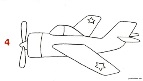 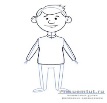 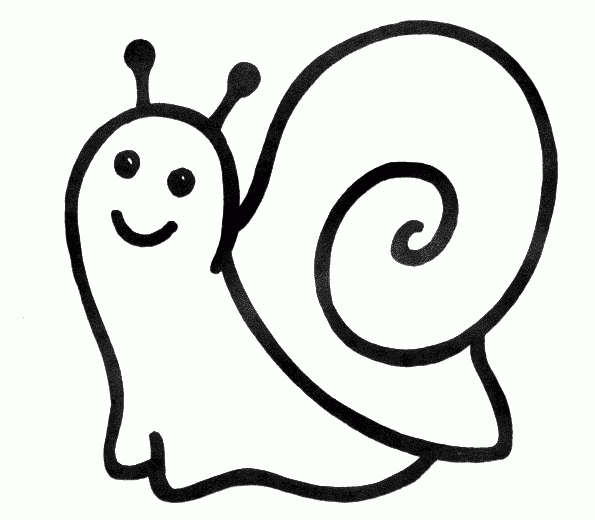 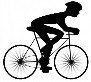 